「ことばのちから」活用シート　活用事例【松原市立天美小学校】活用シート名班の考えをわかりやすく伝えよう班の考えをわかりやすく伝えよう班の考えをわかりやすく伝えよう基になった活用シート名話聞１１自分の考えをわかりやすく伝えよう学　年小学校６年教　科算　数時　期６　月活用場面授業（展開）授業（展開）授業（展開）配当時間１５分目　標速さの比べ方において、「時間あたりの道のり」の単位量か「道のりあたりの時間」の単位量、どちらが比較しやすいかを理解する。速さの比べ方において、「時間あたりの道のり」の単位量か「道のりあたりの時間」の単位量、どちらが比較しやすいかを理解する。速さの比べ方において、「時間あたりの道のり」の単位量か「道のりあたりの時間」の単位量、どちらが比較しやすいかを理解する。速さの比べ方において、「時間あたりの道のり」の単位量か「道のりあたりの時間」の単位量、どちらが比較しやすいかを理解する。速さの比べ方において、「時間あたりの道のり」の単位量か「道のりあたりの時間」の単位量、どちらが比較しやすいかを理解する。活用シート・工夫した点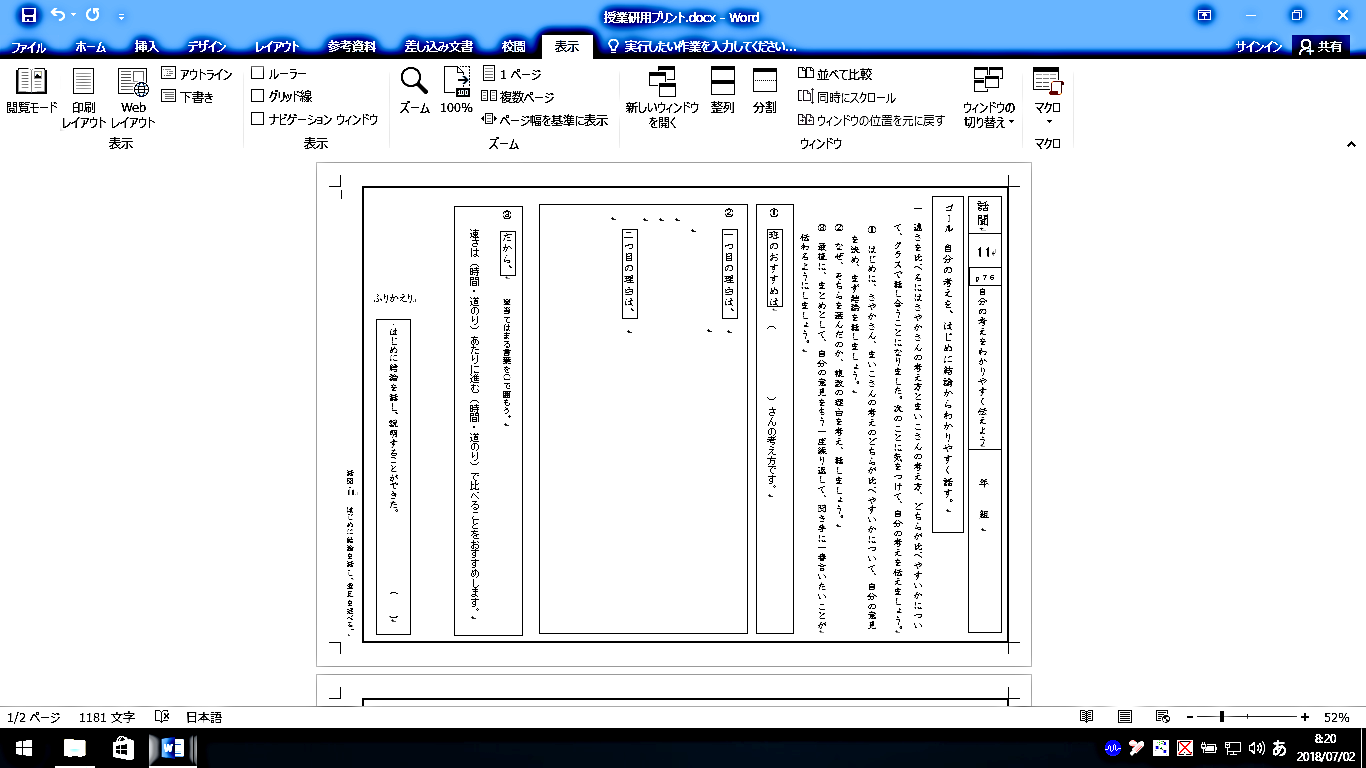 ●　グループ討議の中でどちらの単位量あたりで速さを比較する方が便利かを話し合う場面で活用した。●　結論から述べ、その根拠を理由の部分に書けるように工夫した。●　本時の学習のまとめである「速さは単位時間あたりの道のりで比べると比べやすい」という言葉を、最後の「だから」に続く部分にすることで、ポイントをおさえられるようにした。●　グループ討議の中でどちらの単位量あたりで速さを比較する方が便利かを話し合う場面で活用した。●　結論から述べ、その根拠を理由の部分に書けるように工夫した。●　本時の学習のまとめである「速さは単位時間あたりの道のりで比べると比べやすい」という言葉を、最後の「だから」に続く部分にすることで、ポイントをおさえられるようにした。●　グループ討議の中でどちらの単位量あたりで速さを比較する方が便利かを話し合う場面で活用した。●　結論から述べ、その根拠を理由の部分に書けるように工夫した。●　本時の学習のまとめである「速さは単位時間あたりの道のりで比べると比べやすい」という言葉を、最後の「だから」に続く部分にすることで、ポイントをおさえられるようにした。●　グループ討議の中でどちらの単位量あたりで速さを比較する方が便利かを話し合う場面で活用した。●　結論から述べ、その根拠を理由の部分に書けるように工夫した。●　本時の学習のまとめである「速さは単位時間あたりの道のりで比べると比べやすい」という言葉を、最後の「だから」に続く部分にすることで、ポイントをおさえられるようにした。●　グループ討議の中でどちらの単位量あたりで速さを比較する方が便利かを話し合う場面で活用した。●　結論から述べ、その根拠を理由の部分に書けるように工夫した。●　本時の学習のまとめである「速さは単位時間あたりの道のりで比べると比べやすい」という言葉を、最後の「だから」に続く部分にすることで、ポイントをおさえられるようにした。成果や改善点●　数値が大きい方が速いという単位量あたりの道のりで速さを比べる方法を、授業者が一方的におさえるのではなく、子ども達が自ら考えた理由を１つ１つ検証することができた。●　今回はグループ討議で活用したが、個人の意見を同じワークシートに書く時間を確保してから、班討議で話し合うとさらに効果的であると感じた。●　数値が大きい方が速いという単位量あたりの道のりで速さを比べる方法を、授業者が一方的におさえるのではなく、子ども達が自ら考えた理由を１つ１つ検証することができた。●　今回はグループ討議で活用したが、個人の意見を同じワークシートに書く時間を確保してから、班討議で話し合うとさらに効果的であると感じた。●　数値が大きい方が速いという単位量あたりの道のりで速さを比べる方法を、授業者が一方的におさえるのではなく、子ども達が自ら考えた理由を１つ１つ検証することができた。●　今回はグループ討議で活用したが、個人の意見を同じワークシートに書く時間を確保してから、班討議で話し合うとさらに効果的であると感じた。●　数値が大きい方が速いという単位量あたりの道のりで速さを比べる方法を、授業者が一方的におさえるのではなく、子ども達が自ら考えた理由を１つ１つ検証することができた。●　今回はグループ討議で活用したが、個人の意見を同じワークシートに書く時間を確保してから、班討議で話し合うとさらに効果的であると感じた。●　数値が大きい方が速いという単位量あたりの道のりで速さを比べる方法を、授業者が一方的におさえるのではなく、子ども達が自ら考えた理由を１つ１つ検証することができた。●　今回はグループ討議で活用したが、個人の意見を同じワークシートに書く時間を確保してから、班討議で話し合うとさらに効果的であると感じた。子どもの様子（発言、ノート、板書、解答例、写真　等）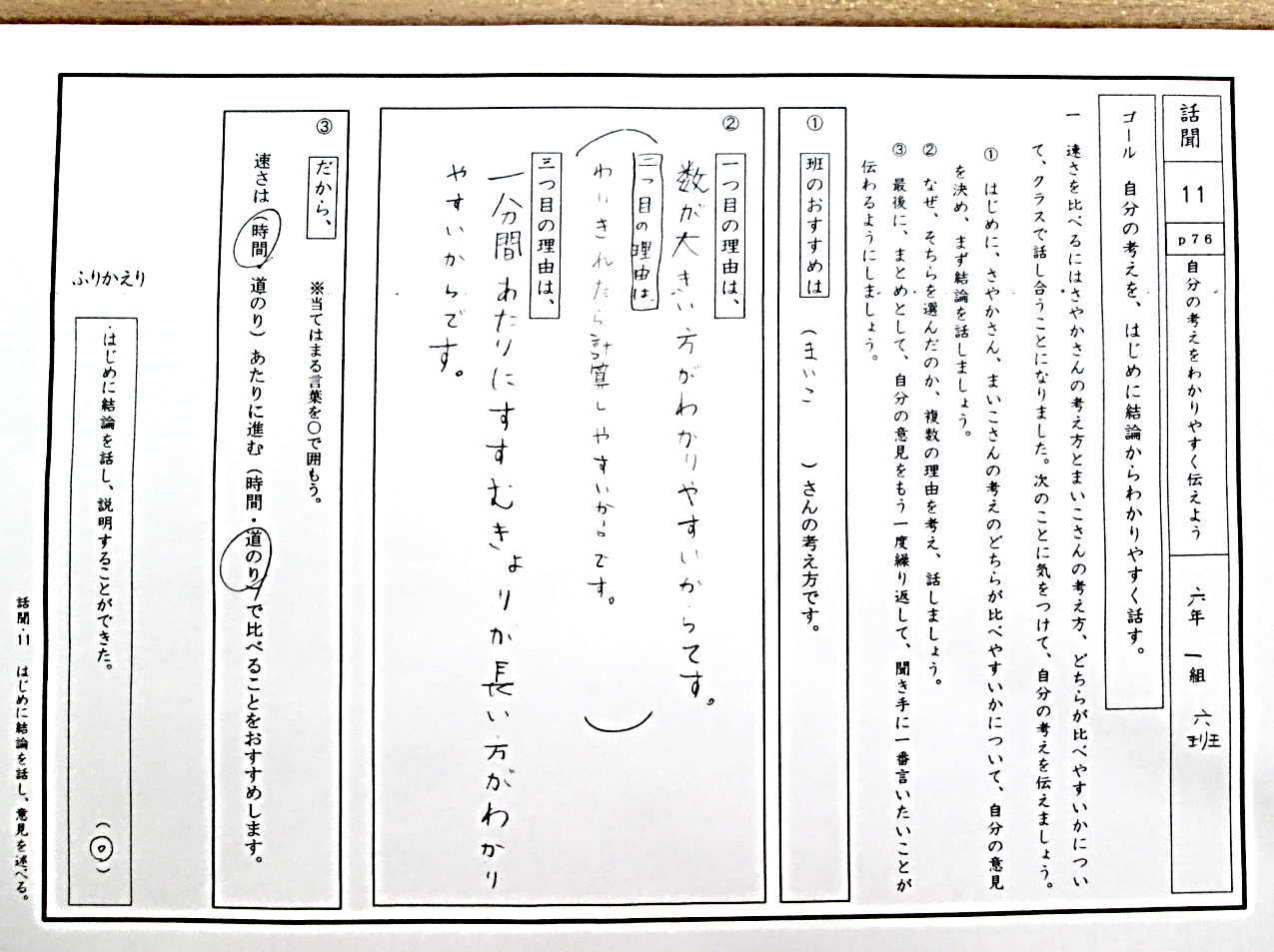 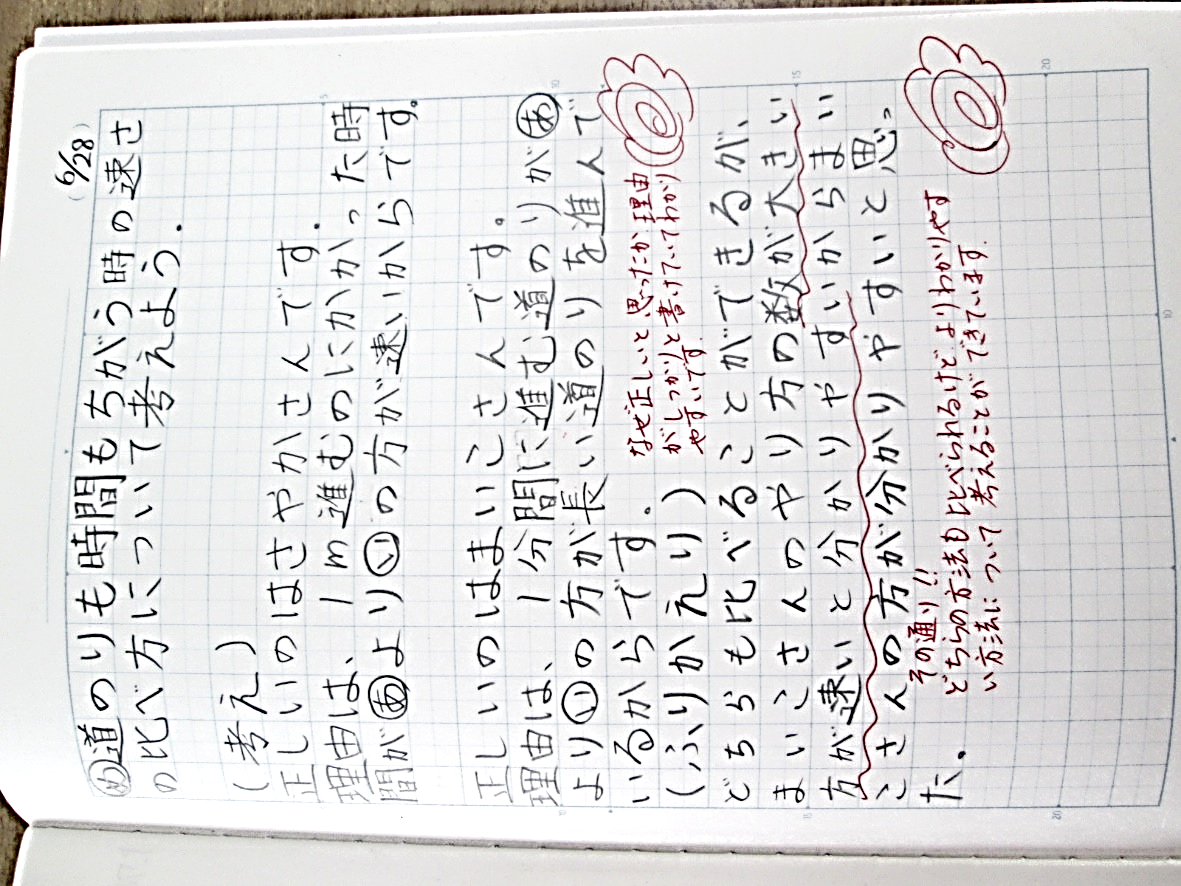 子どもの様子（発言、ノート、板書、解答例、写真　等）子どもの様子（発言、ノート、板書、解答例、写真　等）子どもの様子（発言、ノート、板書、解答例、写真　等）子どもの様子（発言、ノート、板書、解答例、写真　等）子どもの様子（発言、ノート、板書、解答例、写真　等）